HUMANITIES AND SOCIAL SCIENCESFINANCIAL MANAGEMENT SEMESTER 2 REVISION 1. Compare and contrast sole traders, partnerships and companies. 2. Decide what form of business ownership is most appropriate for the following: 3. Define entrepreneurship. 4. What are the four basic consumer rights? 5. What does the term caveat emptor mean? How is this relevant to consumers? 6. List the organisations that provide assistance to consumers. 7. What elements must be present for there to be a legally binding contract? 8. Classify the following as strengths, weaknesses, opportunities or threats of a business. 9. Explain the difference between a proportional, progressive and regressive tax. 10. Define the different tax types. 11. Which of the following amounts listed below would be included as assessable income? 12. Which of the following expenses listed below would you consider is an allowable deduction? 13. Fred is a 40-year-old who is single and employed as solicitor. During the 2015/16 financial year the following occurred: He earned a salary of $90,000 Received rent of $10,000 from his investment property Made a net capital gain of $10,000Received dividend of $7,000 Received $10,000 of income from a family trust he is a beneficiary of Attended a law seminar costing $800Repaired the fence at his investment property costing $6,000Pay AS You Go Withholding of $21,000 Using the table provided complete Fred’s tax return. 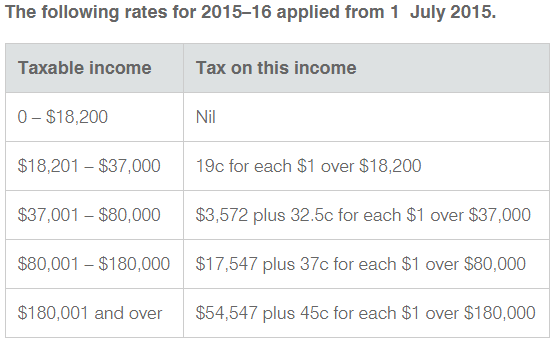 StructureDefinitionAdvantagesDisadvantagesSole TraderPartnershipCompany ScenarioMost Appropriate Ownership StructureReasonA family run fruit and veg shop. A national hotel chain that would require $200 million dollars to establishA suburban café A law practice StatementElementStrong cash flow Availability of new technology that reduces cost of production Personal customer service Lack of managerial talent Operating inefficienciesStrong brand recognitionEconomic downturn High staff turnover Environmental regulationsGrowing populationTax ClassificationDefinition Example Proportional Progressive Regressive Tax Type Definition Income Goods and Services Company Fringe Benefits Capital Gains IncomeAssessable? Yes/No Proceeds from the sale of stock Cash prize on a game show Proceeds from a garage sale Profit made by a business Commission a salesperson receives ExpensesAllowable? Yes/No Donation of $1 to an approved charity Dry cleaning of compulsory work uniform Cost of protective overalls for a mechanic Cost of taking a taxi to work because there is a bus strike Amount paid to a tax agent for preparation of tax return $Gross IncomeLess: Exempt Income =Assessable Income Less: Allowable Deductions =Taxable Income X Tax Rate = Gross Tax Payable Less: PAYG Withholding =NET TAX PAYABLE / (REFUNDABLE)